Техническое заданиеКомпетенция «Ландшафтный дизайн»Введение, актуальность.Ландшафтный дизайн – это комплекс специальных мероприятий и решений по благоустройству территории, направленный на изменение внешнего вида территории путем активного использования цветочно-декоративных и древесно-кустарниковых растительности, натурального камня и декоративной щепы, вертикальных и горизонтальных конструкций, а также малых архитектурных форм. Ландшафтный дизайнер, мастер зеленого хозяйства обеспечивает производство работ по благоустройству и озеленению территории, выполняя всю работу в соответствии с действующими сводами правил. Работа включает в себя необходимость определять номенклатуру и осуществлять расчет объемов (количества) и графики поставки материально-технических ресурсов в соответствии с производственными заданиями и календарными планами производства работ на объекте строительства. Также он должен определять виды и сложность, рассчитывать объемы строительных работ и производственных заданий в соответствии с имеющимися ресурсами, также определять соответствие технологии и результатов осуществляемых видов работ по благоустройству и озеленению проектной документации, нормативным техническим документам, техническим условиям, технологическим картам. Мастер зеленого строительства должен производить визуальный и инструментальный контроль качества поставляемых материально-технических ресурсов и выполнение работ по благоустройству и озеленению.Задача конкурса заключается в оценке профессиональных навыков участников в рамках компетенции в создании гармоничного пространства, в котором сочетаются красота и содержание. Данное задание оценивает умение участников справляться с профессиональными задачами: производить разбивку цветника, составлять композиции, грамотно подбирать посадочный и композиционный материал.Основными целями проведения конкурса по компетенции ландшафтный дизайн являются:- развитие ландшафтного дизайна в России, выявление новых талантливых имён среди людей с ограниченными возможностями;- демонстрация навыков работы с растительным материалом, аксессуарами и декоративными материалами;- сравнение уровня мастерства и творческих возможностей участников;- популяризация ландшафтного дизайна, как искусства;- повышения эстетического уровня обучающихся;- укрепление контактов между участниками, поиск новых друзей и единомышленников.Конкурсное  задание: «Цветник с пошаговой дорожкой» Продолжительность конкурса 1 день. Максимальное время выполнения проекта – 4 часа. Работу по конкурсному заданию необходимо разместить в границах экспо-места: площадь короба – 5,76  м2 (2,4 х 2,4 м), площадь рабочей зоны в коробе – 4,00 м2 (2*2), высота короба – 0,2 м.Задача конкурсанта: в готовом коробе выполнить модульный цветник согласно чертежу, учитывая указанные размеры и используя обязательные материалы, а также место их расположения. Некоторые материалы, предоставленные организаторами, используются участниками по их усмотрению, например, такие как декоративная отсыпка (декоративная щепа), в любом количестве. Наличие декоративных сыпучих материалов строго обязательно, так как в готовой работе грунт (песок) не должен быть виден. Под декоративную отсыпку необходимо прокладывать геотекстиль, для закрепления которого используются металлические колышки. Для разметки (планировки) рабочего места конкурсанта можно использовать материалы, предоставленные организаторами (мел, металлические колышки, шпагат).Работы проводятся согласно рабочей документации.  Количество используемого посадочного материала, с точки зрения создания композиции, выбирается участником самостоятельно, но растения, указанные на чертеже, обязательно должны присутствовать в готовой работе.        Конкурсант должен использовать только те материалы, которые были предусмотрены проектом и предоставлены организаторами конкурса.Все работы должны выполняться в соответствии с агротехническими приемами, специализированным инвентарем и правилами техники безопасности. Короб имеет высоту не менее 20 см. На дно будет уложена пленка и закреплена к бортикам на высоту 15 см. В короба засыпан песок, который  будет относительно выровнен. Конкурсант обязан бережно использовать рабочий инвентарь. После завершения работы необходимо убрать рабочую площадку, приведя ее в чистый и опрятный вид.Последовательность выполнения конкурсного задания: 1. Подготовка растительного грунта (песок);2. Разбивка будущего цветника (установка подготовленных брусков для разграничения модулей);3. Подбор растительного материала;4. Посадка растений;5. Оформление декоративной щепой (с предварительной укладкой геотекстиля);6. Полив растений;7. Уборка рабочего места.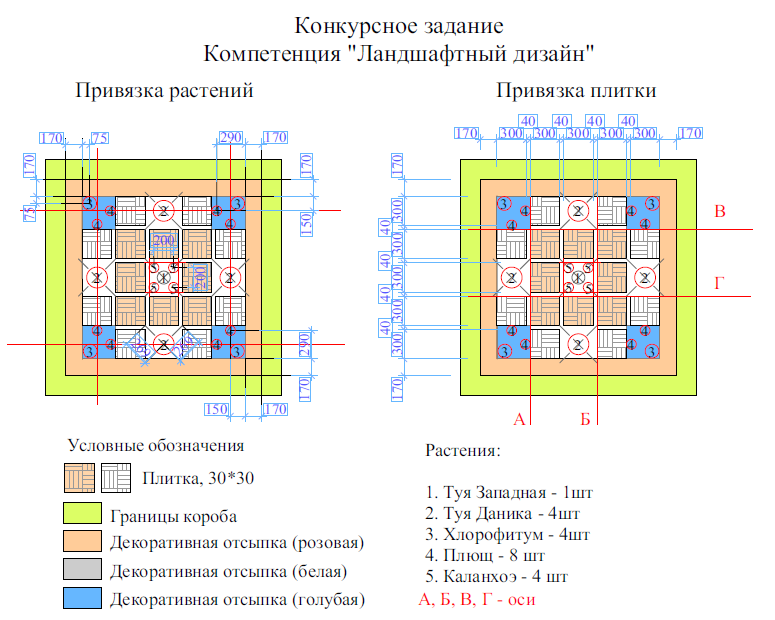 Оценивание работЖюри (группа экспертов) проводит оценку конкурсных работ и проверку их соответствия требованиям конкурсных заданий со всех сторон, доступных для обозрения.Критерии оценки:Жюри (группа экспертов) проводит оценку конкурсных работ и проверку их соответствия требованиям конкурсных заданий со всех сторон, доступных для обозрения.Критерии оценки:Субъективные критерии – 31 балл.Объективные критерии – 33 балла.Максимальное количество баллов – 64.Работа не оценивается в случае, когда:- произошло разрушение конкурсной работы;- вид работы не соответствует требованию конкурсного задания;- конкурсант использует в течение времени выполнения конкурсной работы мобильный телефон, планшет или другие средства связи и т.п.Дисквалификация участника в случае:- обсуждения конкурсантом, или лицами, действующими в интересах конкурсанта, итогов конкурса с членами жюри до момента награждения и т.п.Конкурсная работа, имеющая плохой эстетичный вид (увядшие цветы и т.п.) в период проведения конкурса (выставки) снимается с экспо-места конкурсанта.Жюри (группа экспертов) проводит оценку конкурсных работ и проверку их соответствия требованиям конкурсных заданий со всех сторон, доступных для обозрения.Для подведения итогов конкурса оценки каждого конкурсанта за все работы суммируются.Работа не оценивается в случае, когда:- произошло разрушение конкурсной работы;- вид работы не соответствует требованию конкурсного задания;- конкурсант использует в течение времени выполнения конкурсной работы мобильный телефон, планшет или другие средства связи и т.п.Дисквалификация участника в случае:- обсуждения конкурсантом, или лицами, действующими в интересах конкурсанта, итогов конкурса с членами жюри до момента награждения и т.п.Конкурсная работа, имеющая плохой эстетичный вид (увядшие цветы и т.п.) в период проведения конкурса (выставки) снимается с экспо-места конкурсанта.Инфраструктурный лист (то оборудование и материалы, которые должны предоставить организаторы при проведении соревнований) на одно рабочее место.Материалы, оборудование и инструменты для оснащения конкурсной площадкиToolbox. Список оборудования, которое обязательно необходимо иметь участникуСпец одежда (комбинезон, куртка, брюки, головной убор) ПерчаткиСпец обувь (200 Дж)Защитные очкиОписание специфики освоения компетенции Описание:1. Подготовка рабочего места:Расположение инструментов;Проверка соответствия используемого инструмента;2. Изучение конкурсного задания;3. Ход выполнения конкурсного задания:Планировка территорииУстройство пошаговой дорожкиПосадка растений Оформление декоративной отсыпкойПолив растенийПеред началом работы все конкурсанты обязаны пройти инструктаж по технике безопасности. Одеть спецодежду, организовать рабочее место.Необходимо заранее ознакомиться с данным Конкурсным заданием и Списком инструмента и в случае возникновения вопросов задать их организаторам.В процессе выполнения конкурсных заданий (включая перерывы), участники имеют право общаться со своими экспертами только в присутствии независимого эксперта (эксперт, не имеющий заинтересованности в получении преимуществ данным участником перед другими участниками). Уточняющие вопросы конкурсант может задавать только до начала выполнения задания. В процессе выполнения задания участник должен соблюдать очередность этапов согласно Конкурсному заданию и технику безопасности. Требование охраны труда и техники безопасности.           До начала работ.Проверить исправность инструментов.Надеть индивидуальные средства защиты.Перед работой подготовь рабочее место. Инструмент и материал разложить в установленном месте, в удобном и безопасном для пользования порядке.Действия во время работы:Не загромождать рабочее место лишними вещами;Использовать инструменты по назначению, только исправленные и заточенные. Вовремя работы пользоваться индивидуальными средствами защиты.Быть внимательными, не отвлекаться и не отвлекать других.Работая с инструментами и природным материалом, не размахивать ими, чтобы не причинить травму соседу.Не переносить тяжести сверх допустимой нормы.Посадку цветочных растений следует производить только при помощи посадочного инструмента. Рыть ямы и лунки руками запрещается.Не работать при плохом освещении, свет должен падать слева.При работе использовать перчатки, чтобы избежать травмирования рук.Соблюдать правила личной гигиены.Рабочий инвентарь не класть на землю лезвием вверх, не направлять заостренную часть на себя и других конкурсантов. В случае плохого самочувствия прекратить работу, поставить в известность Оргкомитет конкурса.При травмировании обратиться в Оргкомитет конкурса, воспользоваться аптечкой.     При работе секатором:Класть ножницы справа с сомкнутыми лезвиями, направленными от себя.Следить за тем, чтобы ножницы не оказались под материалом, так как, их можно уронить и поранить себя или рядом работающего.Передавать ножницы колечками вперед c сомкнутыми лезвиями.Не подходить во время работы с ножницами к другим конкурсантам.Действия после окончания работ:После работы инструменты и приспособления очистить, убрать в строго   отведенные места.Мусор и отходы собрать и сложить в отведенную корзину.Тщательно вымыть руки с мылом, умыться. Действия после в случае аварийной ситуации:При выходе из строя рабочего инструмента и оборудования прекратить работу и сообщить об этом экспертам. В случае плохого самочувствия прекратить работу, поставить в известность организаторов конкурса.При травмировании обратиться организаторам   конкурса, воспользоваться аптечкой.Программа Компетенция «Ландшафтный дизайн»Дата проведения  05  – 07 июня 2019 года1 день, площадка № 12 день, площадка № 13 день, площадка № 1Условные обозначения:Растения:Мальва однолетняяКолокольчик однолетнийХлорофитумПетуния белаяБархатцыПлитка 30Х30, белая и розоваяГраницы коробаДекоративная отсыпка (розовая)Декоративная отсыпка (голубая)Декоративна отсыпка (белая)- 1 шт- 4 шт- 4 шт- 8 шт - 4 шт№Критерии оценки Шкала оценкиШкала оценкиНаивысший балл №Критерии оценки Объективные СубъективныеНаивысший балл 1 А. Процесс работы:А. 1. Чистота рабочего места.А.2. Использование инструментов и материалов.А.3. Организация режима работы, логистика.А.4. Здоровье и безопасность. А.5. Соблюдение кодекса этики.43432162Б. Технология укладки плитки Б.1. Технология укладки плитки по оси.Б.2. Укладка плитки.Б.3. Горизонтальность укладки плитки.444123В. Технология посадки растений, качество посадкиВ.1. Глубина посадки растений (горшок не виден)В.2. Полив растений.В.3. Привязка растений.В.4. Привязка по трем замерам.В.5. Максимальное использование растительного ассортимента.В.6. Шаг посадки (измерение по центру растения).В.7. Удаление поврежденных участков растений.432231184Г. Устройство отсыпки Г.1. Качество выполнения декоративной отсыпки.Г.2. Равномерность укладки щепы.Г.3. Укладка геотекстиля.Г.4. Фиксация геотекстиля.214185Е. Общее впечатление Е.1. Сад чистый и аккуратныйЕ.2.  Общее впечатление от сада.Е.3. Все элементы задания выполнены. 42410Итог:333164№п/пНаименованиеЕд.измеренияКол-воЛопата штыковаяшт1Совок садовый шт1Грабли витые, 10 зубьев шт1Щетка универсальная с ручкой  шт1Терка полиуретановые 140*230 мм (использовать как ручную утрамбовку) шт1Рулетка, 3 м. шт1Набор металлических колышков- фиксаторов, 18 см, 15 шт. уп1Корзина для мусора, 60 л. шт1Секаторшт1Ножницы универсальные шт1Савок + веникшт1Лейка, 5 литровшт1Корзина для мусора, 60 л. шт1Ведро пластиковое, 10 л.шт1Строительный уровень, 1,5мшт1Строительный уровень, 1мшт1Строительный уровень, 0,5мшт1Киянкашт1Плитка серая, 30*30 смшт8Плитка розовая, 30*30 смшт8Декоративная щепа, розовая, 2-4 см, 50 л. уп1Декоративная щепа, голубая, 2- 4 см, 50 л.  уп1Декоративная щепа, белая 2-4 см, 50 литровуп1Декоративный гравий, серый.  Мешок 40 кг. мешок1Геотекстиль черный плотность (70 – 100 г / кв. м)кв.м5Шпагат джутовый 1200 текс (длина 150 м, 0.2 кг в бобине)шт1Петуния (однолетник, белая), d=5-7 смшт8Бархатцы (однолетниу), d=5-7 смшт4Колокольчик однолетний (синий), d=25-30 смшт4Мальва однолетняя, h=30-40 смшт1Хлорофитум, d=10-15 смшт4№п/пНаименованиеЕд.измеренияКол-во1.Песоккуб. м.0,8   2.Плиты ОSB (короб) 12 *1220*2440Плиты ОSB (короб) 12 *1220*2440шт33.Пленка полиэтиленовая , 200 мкм кв. м104.Саморезы, 55 мм 120 шшт55 мм 1209.00 – 11.00Заезд и регистрация участников, экспертов Чемпионата, поселение в общежитие (площадка № 1)11.00 – 12.30Торжественное открытие  II Крымского чемпионата профессионального мастерства для людей с инвалидностью «Абилимпикс» (ГБПОУ РК «Симферопольский колледж сферы обслуживания и дизайна» Республика Крым,  г. Симферополь, ул. Севастопольская, д. 54:) 13.00 – 14.00Обед 14.00 – 14.10Организационное совещание экспертов с Главными экспертами14.10 – 14.20Аудит конкурсных площадок  экспертами. Организационное совещание с экспертами на конкурсных площадках. Инструктаж экспертов по ОТ и ТБ.  Распределение ролей между экспертами. Внесение необходимых организационных корректив на конкурсных площадках. 14.20 – 14.30Знакомство участников Чемпионата «Абилимпикс» с  конкурсным заданием, подготовка рабочего места, жеребьевка, инструктаж участников по ОТ и ТБ)14.30 – 16.30Проведение конкурсной части соревнований1 конкурсное задание. Укладка плитки и посадка растений16.30 – 17.00Работа экспертов18.00 – 19.00Ужин17.00 – 20.00Культурная программа (посещение театров, музеев, выставок)8.00 – 8.30Завтрак08.30 – 9.00Регистрация участников на конкурсных площадках 9.00 – 10.002 конкурсное задание. Укладка геотекстиля.10.00 – 10.30Работа экспертов10.30 – 10.45Перерыв 10.45 – 11.453 конкурсное задание.  Устройство отсыпки11.45 – 12.45Работа экспертов13.00 – 14.00Обед 14.00 – 15.00Подведение итогов соревнований (завершение внесения оценок в итоговые протоколы)18.00 – 19.00Ужин17.00 – 20.00Культурная программа (посещение театров, музеев, выставок)8.00 – 9.00Завтрак10.00 – 11.30Торжественная Церемония закрытия и награждения победителей, участников II Крымского чемпионата профессионального мастерства для людей с инвалидностью «Абилимпикс»12.00 – 13.00Отъезд участников, экспертов Чемпионата